УтверждаюДиректор школы:Г.Ж.Халиуллина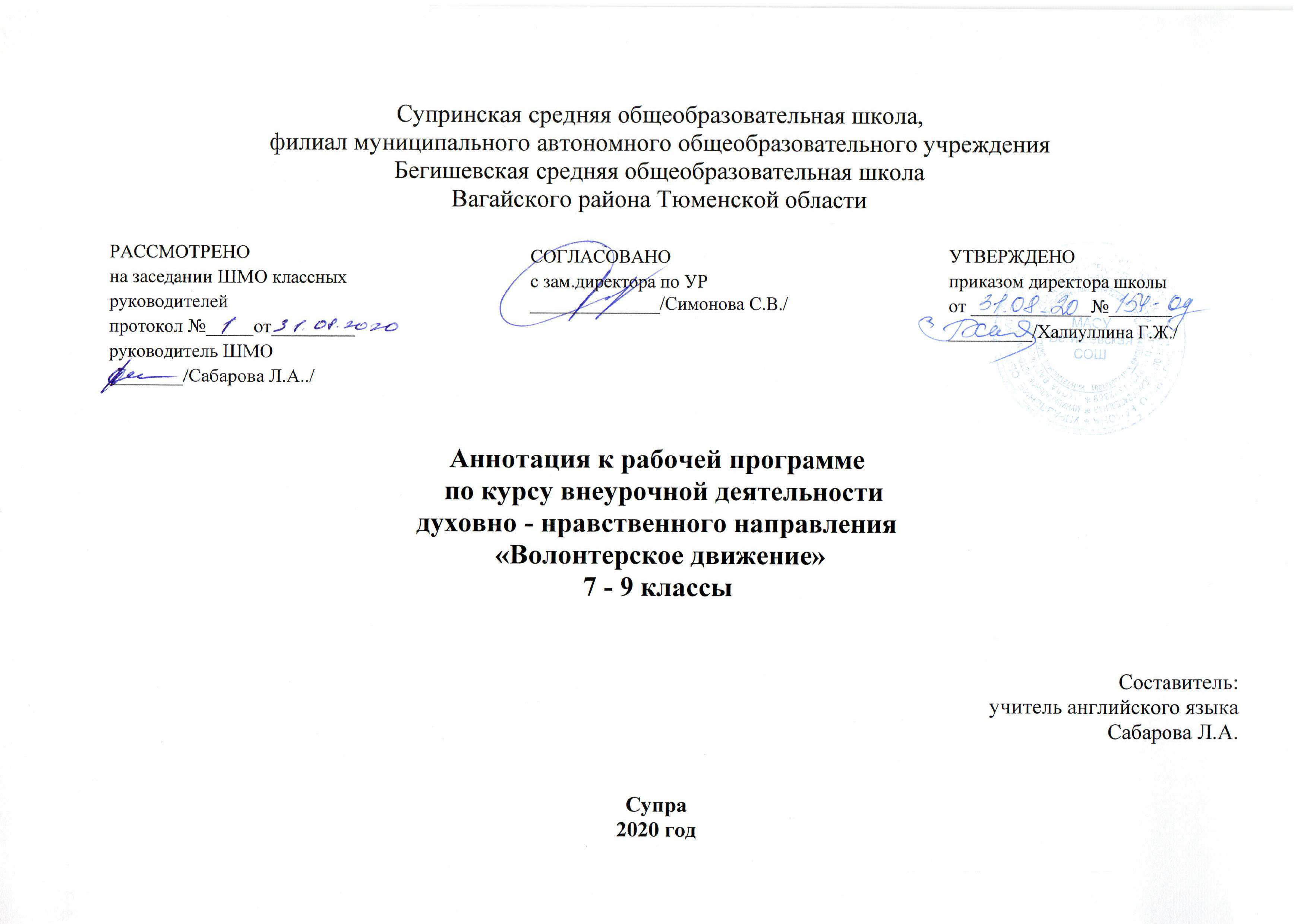 ПЛАН
мероприятий по профилактике экстремизма и терроризма в МАОУ Бегишевская СОШ; на 2019 – 2020 учебный годЦель: обеспечение  координации  всех  обучающихся и работников  школы  по  противодействию экстремизму и терроризму в образовательном учреждении, выработка мер, направленных на нормализацию межэтнических отношений.Задачи:1.Обеспечить безопасность обучающихся, работников школы во время уроков и во внеурочное время путем повышения безопасности их жизнедеятельности.2.Расширять теоретические знания обучающихся,  педагогов,  работников школы, родителей по вопросу противодействия экстремизму и терроризму.3.Формировать у обучающихся основы толерантного поведения.4.Создать условия для  активного  включения  детей  и  молодежи  в  социально-экономическую культурную жизнь общества.5.Организовать практическую проверку готовности  обучающихся, сотрудников школы правильно  действовать  в чрезвычайных ситуациях.№ п/пМероприятияСрокиОтветственные1.  Мероприятия по формированию навыков антитеррористического поведения учащихся, по предупреждению и противодействию экстремистской деятельности1.  Мероприятия по формированию навыков антитеррористического поведения учащихся, по предупреждению и противодействию экстремистской деятельности1.  Мероприятия по формированию навыков антитеррористического поведения учащихся, по предупреждению и противодействию экстремистской деятельности1.  Мероприятия по формированию навыков антитеррористического поведения учащихся, по предупреждению и противодействию экстремистской деятельности1.Классный час «День солидарности в борьбе с терроризмом" (просмотр документального фильма о трагедии  в Беслане с обсуждением)3 сентябряЗам. директора по ВР, педагоги – организаторы. Библиотекарь Волонтерский отряд.2.Проведение систематических инструктажей с обучающимися по темам:«Действия при обнаружении подозрительных взрывоопасных предметов»;«Действия при угрозе террористического акта»;«Правила поведения и порядок действий, если вас захватили в заложники»в течение годаКлассные руководители, учитель ОБЖ 3.Реализация в учебном процессе, на уроках ОРКСЭ учебных материалов, раскрывающих преступную сущность идеологии экстремизма и терроризма.в течение годаУчителя начальных классов4.Проведение классных часов о толерантности и противодействию экстремизму и терроризму.в течение года согласно планам воспитательной работы классаКлассные руководители5.Конкурс рисунков:- «Мир на планете – счастливыдети!»; 1-4 кл- «Мы такие разные, и все-такимы вместе»; 5-7 кл- «Террору – НЕТ!» 8-9апрельУчитель ИЗО6.Подготовка и проведение выставок по темам:«Мир без насилия»«Терроризм- угроза современного мира»октябрьфевральБиблиотекарь 7.Обновление стенда  по антитеррористической защищенностив течение годаЗам. директора по ВР, педагоги - организаторы8.Проведение Дня против экстремизма и терроризма с организацией тренировочных эвакуаций учащихся и работников школы.сентябрьУчитель ОБЖ 9.Проведение лекций, бесед попрофилактике проявленияэкстремистских настроений средиучащихся с приглашениеминспектора ПДН:- «Что такое экстремизм?Ответственность за участие вэкстремистских акциях»;- «Проявления экстремизма вмолодежной среде»;- «Как противостоять влияниюподростковых антиобщественныхгруппировок?».в течение годаЗам. директора по ВР, педагоги - организаторы10.Проведение Дня безопасностимартЗам. директора по ВР, педагоги - организаторы11.Диагностика с целью исследования личностных свойств толерантности у учащихся.в течение годаЗам. директора по ВР, педагоги - организаторы13.Участие в районных и областных  мероприятиях по профилактике экстремизма, идеологии терроризмав течение годаКлассные руководители, учителя- предметники2.  Мероприятия по предупреждению и противодействию террористической деятельности с сотрудниками школы, родительской общественностью2.  Мероприятия по предупреждению и противодействию террористической деятельности с сотрудниками школы, родительской общественностью2.  Мероприятия по предупреждению и противодействию террористической деятельности с сотрудниками школы, родительской общественностью2.  Мероприятия по предупреждению и противодействию террористической деятельности с сотрудниками школы, родительской общественностью12.Изучение законодательства РФ по вопросам ответственности за разжигание межнациональной межконфессиональной розни, разъяснения сущности терроризма, его общественной опасности.в течение годаАдминистрация13.Проведение инструктажей с работниками школы.в течение годаАдминистрация14.Проведение беседы с  сотрудниками школы:«Антитеррористическая безопасность образовательного учреждения»сентябрьАдминистрация15.Проведение родительских собраний по обеспечению безопасности, антитеррористической защищенности ОУ, активного их участия в воспитании бдительности, ответственности за личную и коллективную безопасность у детей.в течение года согласно планам работыКлассные руководители16.Разработка рекомендаций, буклетов для родителей и учащихся по повышению информационной грамотности по вопросам современных религиозных теченийноябрь- декабрьКлассные руководители17.Беседа с классными руководителями«Формы работы классных руководителей в воспитании толерантного отношения к окружающему людям»в течение годаРуководитель МО 3.  Мероприятия по антитеррористической защищенности 3.  Мероприятия по антитеррористической защищенности 3.  Мероприятия по антитеррористической защищенности 3.  Мероприятия по антитеррористической защищенности 18.Контроль соблюдения пропускного режимаежедневноДежурный администратор,дежурный учитель19.Организация дежурства администрации, педагогического персонала, классов по школев течение годаАдминистрация, классные руководители20.Осмотр здания, территории на предмет обнаружения подозрительных предметов.Осмотр ограждений, ворот, калиток, запасных выходов, замков, запоров, решеток на предмет их целостности и исправностиежедневноДежурный администратор, завхоз, сторож21.Проведение наблюдения за автотранспортом, припаркованном в непосредственной близости у здания школыпостоянноДежурный администратор, завхоз, сторож22.Проведение проверок состояния эвакуационных выходов и путей эвакуации (исправность дверных замков, незагроможденность  проходов)в течение годазавхоз 23.Проверка  систем  сигнализациив течение годаАдминистрация24.Организация взаимодействия с правоохранительными органами, органами местного самоуправления, вспомогательными структурами и общественными организациямив течение годаДиректорЗавфилиалом25.Контроль за проведением мероприятий по соблюдению режима безопасностив течение годаАдминистрация26.Освещение проводимых мероприятий по вопросам противодействия идеологии терроризма, экстремизма на сайте школы.в течение годаАдминистратор школьного сайта 